ОТЧЕТ по введению ФГОС ОООв МБОУ СОШ№9 г. Грязи  за 2016-2017 учебный год        С  1  сентября   2015-2016 учебного года  в   пятых    классах  введён  Федеральный государственный образовательный стандарт основного общего  образования  (ФГОС  ООО),    который    потребовал  серьёзных  изменений  на  втором уровне  образования,  в  организации  школьной  жизни,  в деятельности всего педагогического коллектива. В 2016-2017 учебном году ФГОС ООО осваивали обучающиеся 5 и 6 классов. Количество обучающихся  в 5-х классах – 42 чел., в 6-х кл. - 51 (2 обучающихся обучались на дому). 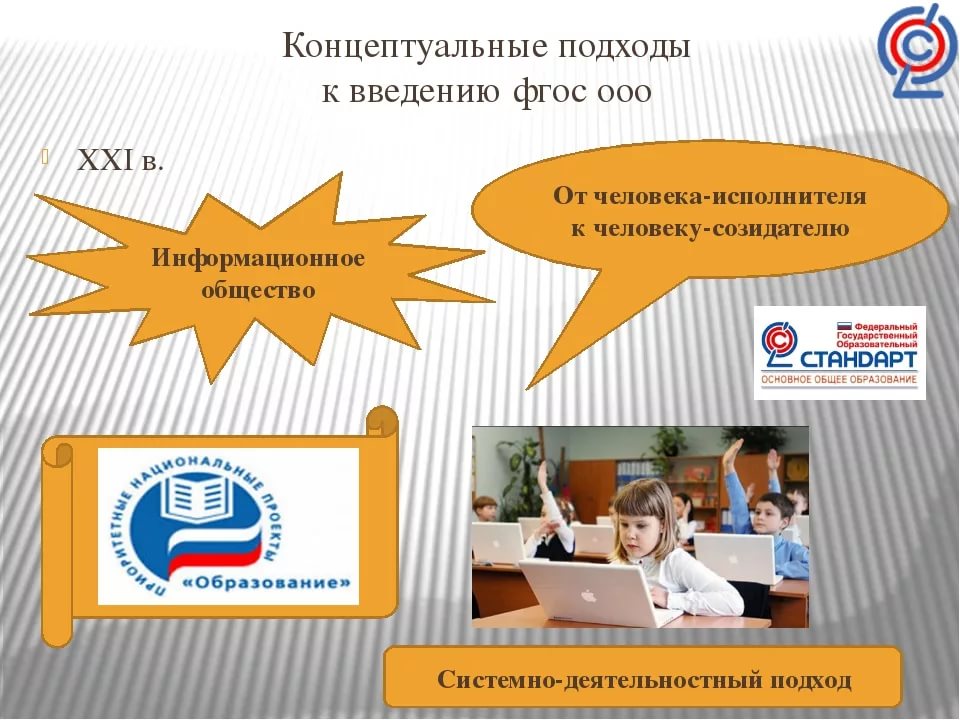 Информационный раздел    Образовательную деятельность  в 5-6-х классах осуществляли 18 учителей-предметников. Качественный состав педагогических работников, внедряющих новые стандарты основного общего образования представлен следующим образом:50 % учителей (9 чел.) имеют высшую квалификационную категорию;44% учителей (8 чел.) имеют первую  квалификационную категорию;6% (1 педагог) не имеет категории (но стоит сказать, что этот педагог-молодой специалист, только что окончивший вуз);100%  высшее педагогическое образование;88%  имеют стаж педагогической работы более 10 лет. 94% педагогов имеют курсовую подготовку по ФГОС ООО.  Работу учителя-предметники начали с  составления рабочих программ по учебным предметам в соответствии с требованиями  Стандарта и планирования внеурочной деятельности с учетом пожеланий учащихся и родителей. Были проведены родительские собрания и консультации с родителями пятиклассников по введению ФГОС.          Внедрение  ФГОС  осуществляется  через: 1. Изучение нормативно-правовой базы федерального, регионального уровней по внедрению ФГОС ООО. 2. Корректировку  основной образовательной программы основного общего образования.  3.Внесение  дополнений  в  должностные  инструкции  в  соответствии  с  требованиями к кадровому обеспечению реализации ФГОС ООО.  4. Анализ условий на соответствие требованиям ФГОС ООО.  5. Информирование родителей  о ходе внедрения   новых стандартов.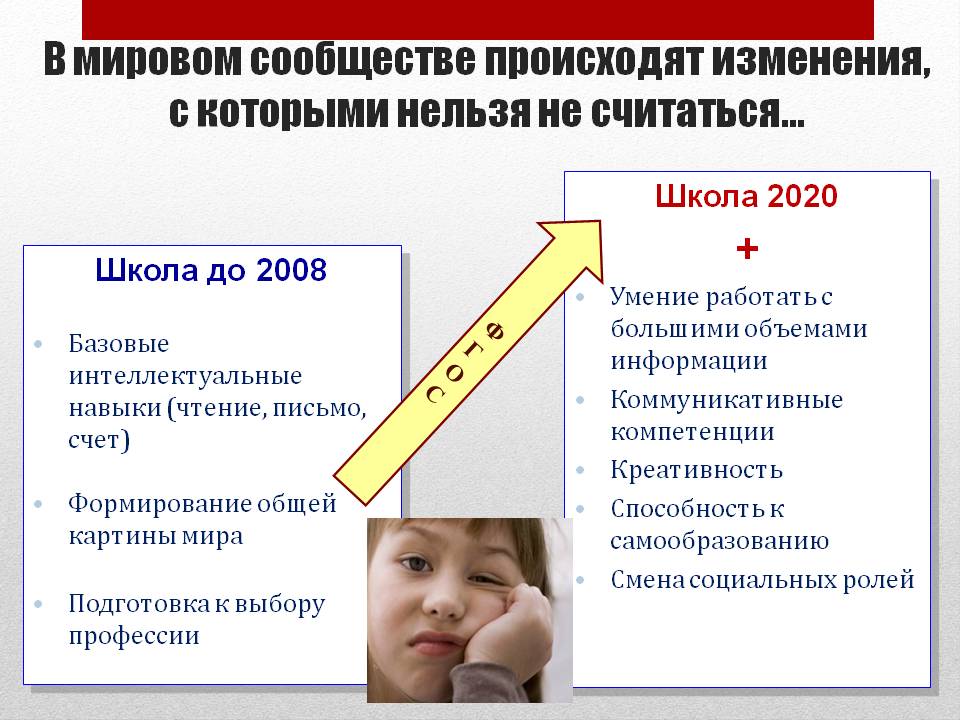 В школе     создана   необходимая  нормативно-правовая  база федерального, регионального и муниципального уровня, регламентирующая деятельность  по анализу   условий  внедрения  ФГОС ООО.           На сайте школы  отражены материалы по  введению ФГОС ООО: расписание уроков, расписание занятий внеурочной деятельности, режим работы школы, Основная образовательная программа ООО, план мероприятий по внедрению и реализации ФГОС ООО и т.д.Вопросы по  введению ФГОС второго поколения постоянно рассматриваются   на  педагогическом совете, родительских собраниях.  Проведён анализ ресурсов учебной и методической   литературы,  программного    обеспечения    используемого для  организации  системно-деятельностного  подхода  к  организации образовательной деятельности, в том числе – внеурочной.  В начале    нового  учебного  года  интенсивно  проводилась информационная  работа  с  родителями  пятиклассников  по  вопросам организации  обучения  детей,  обсуждение  проекта  стандартов,  ознакомление родителей с образовательной программой школы основного общего образования.В октябре 2016 года состоялось административное совещание по адаптации 5 классов на уровне основного общего образования. Основная цель: коллективное изучение трудностей обучения пятиклассников, выявление причин, вызывающих затруднение у учеников и учителей, разработка учебно-воспитательных мер по устранению этих причин. В школе созданы материально- технические условия реализации основной образовательной программы основного общего образования: большинство учителей имеет свое автоматизированное рабочее  место, которое включает в себя: интерактивную доску, мультимедийный проектор, персональный компьютер. В кабинетах соблюдается санитарный режим, школьные парты промаркерованы в соответствии с требованиями СанПин. На уроках по ФГОС в 5-6-х классах учителя применяют современные педагогические технологии: ведение уроков основано на системно - деятельностном подходе, применяют проектные методы обучения, личностно - ориентированное и дифференцированное обучение, исследовательские методы, информационно-коммуникативные технологии. Информационно-образовательная среда представлена школьным сайтом.     Для 5-6-х классов были закуплены новые учебники, соответствующие ФГОС ООО.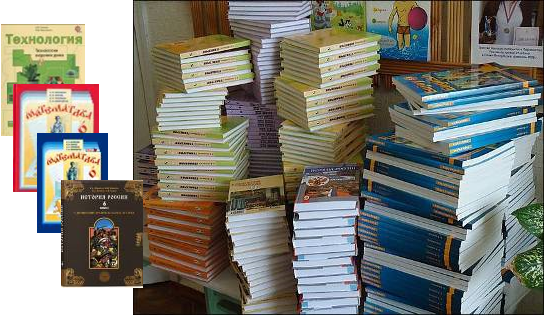 Учебный план для 5-6-х классов составлен на основе Федерального государственного образовательного стандарта основного общего образования второго поколения с учетом особенностей и специфики основной образовательной программы школы. Новый стандарт предъявляет новые требования к результатам основного общего образования. Достижение предметных результатов обеспечивается за счет основных учебных предметов. Оценка предметных результатов представляет собой оценку достижения обучающимся планируемых результатов по отдельным предметам. Поэтому объектом оценки предметных результатов является способность учащихся 5-6-х классов решать учебно-познавательные и учебно-практические задачи. Оценка достижения предметных результатов ведётся как в ходе текущего и промежуточного оценивания, так и в ходе выполнения итоговых контрольных  работ. В целях эффективной реализации ФГОС ООО  в школе действует  рабочая группа по доработке, реализации ООП ООО, организована педагогическая диагностика, проведена корректировка программы по развитию УУД.Успех реализации стандартов второго поколения в большей степени зависит от учителя. Поэтому на заседаниях МО изучался опыт коллег по организации различных форм уроков, проводилось знакомство с новыми программами и концепциями обучения. На заседаниях МО были рассмотрены следующие вопросы:•	Основные требования к составлению рабочей программы.•	Работа с учебником на различных этапах урока.•	Возможности современных УМК в рамках требований ФГОС.•	Нравственное и духовное воспитание школьников.•	Интегрированный урок как форма познавательной деятельности.•	Технология оценивания образовательных достижений.  Виды и формы контрольно-оценочных действий учащихся и педагогов.•	Педагогическая поддержка учащихся.Был проведен и проанализирован мониторинг:•	Мои затруднения в связи с обучением по ФГОС.Проводилась серьезная работа с родителями. На родительских собраниях проводилось анкетирование по вопросам обучения по ФГОС, обсуждались успехи и проблемы детей, представлялись результаты внеурочной деятельности, организовывались консультации по результатам диагностики УУД. Родители 5-6 классов оказывали помощь в ведении портфолио, оформлении портфолио, организации праздников, конкурсов. Также был организован и проведен День открытых дверей для родителей пятиклассников, где папы и мамы смогли побывать на уроках, увидеть специфику обучения по ФГОС и т.п.В соответствии с графиком ВШК учебно-воспитательной работы на 2016-2017 учебный год, изучая вопросы преемственности обучения, проблемы адаптации, организации работы в режиме введения ФГОС, результативность обучения по ФГОС,  в течение года проводились следующие мероприятия:Октябрь, классно-обобщающий контроль по проблеме: «Создание комфортного образовательного пространства для  учащихся 5-ых классов в период адаптации к условиям обучения на уровне основной школы в условиях внедрения ФГОС ООО». Декабрь,  Неделя открытых уроков и кружковых занятий в 1-6-х классах  на тему: «Современное образование  по новым ФГОС».    Сентябрь, май, диагностическая комплексная метапредметная  работа Участие во Всероссийских проверочных работах (ноябрь, апрель)Заседания круглого стола,  педагогический консилиум  и т.п.                                                                               Мониторинг  I этап (сентябрь) - изучение исходного уровня готовности учащихся к обучению в данном классе /входные к/р, комплексные метапредметные к/р/; II этап (декабрь ) - анализ динамики эффективности образовательного процесса в сравнении с результатами входной диагностики /административные к/р/; III этап (май) - итоговая диагностика, ставящая целью определение уровня обученности учащихся по итогам года. /входные к/р, комплексные метапредметные к/р/;   Портфолио /оценка личностных достижений/.Современные уроки по ФГОС   Современное образование в России перешло на Федеральный государственный образовательный стандарт второго поколения (ФГОС). В основу ФГОС нового поколения положена новая идеология. Перед образовательными учреждениями (ОУ) поставлена задача, которая предполагает воспитание гражданина современного общества, человека, который будет учиться всю жизнь. Целью современного образования становится развитие ученика ОУ как субъекта познавательной деятельности. Особенность ФГОС нового поколения – деятельностный характер, который ставит главной задачей развитие личности ученика. Современное образование отказывается от традиционного представления результатов обучения в виде знаний, умений и навыков; формулировки стандарта указывают на реальные виды деятельности. 
Поставленная задача требует перехода к новой системно-деятельностной образовательной парадигме, которая, в свою очередь, связана с принципиальными изменениями деятельности учителя, реализующего новый стандарт. Также изменяются и технологии обучения, внедрение информационно-коммуникационных технологий (ИКТ) открывает значительные возможности расширения образовательных рамок по каждому предмету в общеобразовательном учреждении.Большое внимание в течение учебного года уделялось построению урока в условиях введения ФГОС ООО, проводились семинары-практикумы, заседания МС и МО по данной теме. Требования к современному уроку в условиях введения ФГОС     Принципиальным отличием  современного  подхода является ориентация стандартов на результаты освоения основных образовательных  программ. Под результатами понимается не только предметные знания, но и умение применять эти знания в практической деятельности.
          Современному  обществу нужны образованные, нравственные, предприимчивые люди, которые могут:
•        анализировать свои действия;
•        самостоятельно принимать решения, прогнозируя их возможные последствия; 
•        отличаться мобильностью;
•        быть способны к сотрудничеству;
•        обладать чувством ответственности за судьбу страны, ее социально-экономическое процветание.
            В чем же новизна современного урока в условиях введения стандарта второго поколения? 
           Чаще организуются индивидуальные и групповые формы работы на уроке. Постепенно преодолевается авторитарный стиль общения между учителем и учеником.
Какие требования предъявляются к современному уроку:
•    хорошо организованный урок  в хорошо оборудованном кабинете должен иметь хорошее начало и хорошее окончание;
•    учитель должен спланировать свою деятельность и деятельность учащихся, четко сформулировать тему, цель, задачи урока;
•    урок должен быть проблемным и развивающим: учитель сам нацеливается на сотрудничество с учениками и умеет направлять учеников на сотрудничество с учителем и одноклассниками;
•     учитель организует проблемные и поисковые ситуации, активизирует деятельность учащихся;
•    вывод делают сами учащиеся;
•    минимум репродукции и максимум творчества и сотворчества;
•    времясбережение и здоровьесбережение;
•    в центре внимания урока - дети;
•    учет уровня и возможностей учащихся, в котором учтены  такие аспекты, как профиль класса, стремление учащихся, настроение детей;
•     умение демонстрировать методическое искусство учителя;
•    планирование обратной связи;
•     урок должен быть добрым.Основные аспекты современного урока:Мотивационно-полагающий: 1. Цель урока должна быть конкретной и измеряемой2.Результатом урока является не успеваемость, не объём изученного материала, а приобретаемые УУД    (Личностные,   Регулятивные, Коммуникативные ,    Познавательные ) 3.Акцент делается не только на знания, а на способность использовать полученные знания4.Новые образовательные цели - это те, которые учащиеся формулируют самостоятельно и осознают их значимость лично для себя. Деятельностный аспект:Решение проблем  самими школьниками в процессе урока через самостоятельную познавательную деятельность.Девиз современного урока: «У нас нет обучаемых, у нас есть обучающиеся» 	
      Как проходил обычный урок? Учитель вызывает ученика, который должен рассказать домашнее задание – параграф, прочитанный по учебнику. Затем ставит оценку, спрашивает следующего. Вторая часть урока – учитель рассказывает следующую тему и задает домашнее задание.
      Теперь же, в соответствии с новыми стандартами, нужно, прежде всего, усилить мотивацию ребенка к познанию окружающего мира, продемонстрировать ему, что школьные занятия  – это не получение отвлеченных от жизни знаний, а наоборот – необходимая подготовка к жизни, её узнавание, поиск полезной информации и навыки ее применения в реальной жизни. 
       Если говорить о конкретных методиках, обучающих универсальным учебным действиям, они могут включать в себя  и экскурсии, и поиск дополнительного материала на заданную тему, и обмен мнениями, и выявление спорных вопросов, и построение системы доказательств, и выступление перед аудиторией, и обсуждение в группах, и многое другое.
      Уроки должны строиться по совершенно иной схеме. Если сейчас больше всего распространен объяснительно-иллюстративный метод работы, когда учитель, стоя перед классом, объясняет тему, а потом проводит выборочный опрос, то в соответствии с изменениями упор должен делаться на взаимодействие учащихся и учителя, а также взаимодействие самих учеников. Ученик должен стать живым участником образовательного процесса. На сегодняшний день некоторые дети так и остаются незамеченными в течение урока. Хорошо, если они действительно что-то услышали и поняли во время занятия. А если нет?
       Групповая форма работы имеет множество плюсов: ребенок за урок может побывать в роли руководителя или консультанта группы. Меняющийся состав групп обеспечит гораздо более тесное общение одноклассников. Мало того, практика показывает, что дети в общении раскрепощаются, ведь не каждый ребенок может легко встать перед всем классом и отвечать учителю. «Высший пилотаж» в проведении урока и идеальное воплощение новых стандартов на практике – это урок, на котором учитель, лишь направляя детей, дает рекомендации в течение урока. Поэтому дети ощущают, что ведут урок сами. 
       При подготовке к  уроку  необходимо акцентировать внимание на  дидактические  требования   к   современному   уроку - четкое формулирование образовательных задач в целом и его составных элементов, их связь с развивающими и воспитательными задачами, с учетом:
•    требований  к результатам освоения основной образовательной программы;
•    требований  к структуре основной образовательной программы начального общего образования;
•    требований  к  условиям  реализации основной образовательной программы начального общего образования.
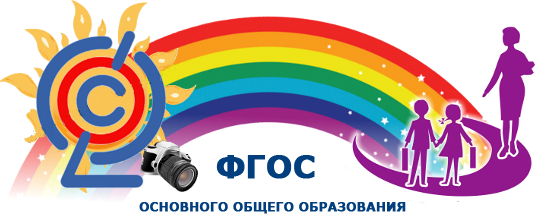 Основные типы уроков остаются прежними, но в них внесены изменения: 
1. Урок изучения нового. 
Это: традиционный (комбинированный), лекция, экскурсия, исследовательская работа, учебный и трудовой практикум. Имеет целью изучение и первичное закрепление новых знаний 
2. Урок закрепления знаний.
 Это: практикум, экскурсия, лабораторная работа, собеседование, консультация. Имеет целью выработку умений по применению знаний. 
3. Урок комплексного применения знаний.
 Это: практикум, лабораторная работа, семинар и т.д. Имеет целью выработку умений самостоятельно применять знания в комплексе, в новых условиях. 
4. Урок обобщения и систематизации знаний. 
Это: семинар, конференция, круглый стол и т.д. Имеет целью обобщение единичных знаний в систему. 
5. Урок контроля, оценки и коррекции знаний. 
Это: контрольная работа, зачет, коллоквиум, смотр знаний и т.д. Имеет целью определить уровень овладения знаниями, умениями и навыками. 
          При реализации  ФГОС  учителю важно понять, какие принципиально новые дидактические подходы к  уроку  регламентируют нормативные документы. Если сравнивать цели и задачи с прежними стандартами, их формулировка изменилась мало. Произошло смещение акцентов на результаты освоения основной образовательной программы начального общего образования. Они представлены в виде личностных, метапредметных и предметных результатов. Можно, конечно, провести параллели с обучающими, развивающими и воспитывающими целями  урока, но они рассматривают результат  урока  в разных плоскостях. Вся учебная деятельность должна строиться на основе деятельностного подхода, цель которого заключается в развитии личности учащегося на основе освоения универсальных способов деятельности. Ребенок не может развиваться при пассивном восприятии учебного материала. Именно собственное действие может стать основой формирования в будущем его самостоятельности. Значит, образовательная задача состоит в организации  условий, провоцирующих детское действие.В школе за год было дано несколько открытых уроков в классах, обучающихся по ФГОС. Все уроки были очень интересными и яркими. Например, стоит выделить урок русского языка в 6Б классе на тему «Повторение и обобщение материала по разделам «Синтаксис» и «Пунктуация» (учитель Кобзева М.Н.). Урок начался с грамотной мобилизации внимания учащихся, которые быстро включились в познавательную деятельность. Правда, формулировка тему урока их сначала немного затруднила (учитель представил им корзинку с собранным урожаем и предложил подумать: какое отношение эта корзинка имеет к нашему уроку?), но потом обучающиеся смогли сказать, что сегодня мы будем повторять изученный материал, «собирать свой урожай знаний», чтобы успешно написать контрольную работу по теме. Стоит отметить, что корзинка с урожаем как бы «связала» весь урок в единое целое. Именно из неё сильные учащиеся, работавшие с индивидуальным заданием у доски (все составляли предложения с однородными членами, а одаренному ребенку было предложено составить предложение с однородными членами и обобщающим словом) доставали теоретические вопросы. Организуя  работу в группах,  учитель снова использовал корзинку с  плодами. Именно с ней работала группа сильных учащихся, которые выполняли мини-проект: составляли текст о корзинке, используя предложения разных конструкций,  в то время когда все ребята распределяли в своих корзиночках знаки препинания на группы разделения/выделения  и завершения. Тип и структура урока соответствовали поставленным целям, возрастным и индивидуальным особенностям восприятия учащихся.  Урок представлял собой целостную композицию. «Переходы» от одной учебной ситуации к другой плавные, присутствовало чёткое обобщение по каждой  учебной ситуации, ясные конечные выводы. Весь урок велась работа по формированию УУД. Обучающиеся  были активны в течение всего урока. Они показали умение продуктивно работать, умение наблюдать, делать выводы по увиденному, умение анализировать и обобщать свои знания. Также дети показали наличие навыков самоконтроля. Учащиеся в полной мере проявили  свои знания, и учитель сумел показать, насколько высок уровень взятия материала у «сильных» учеников, которые вперед всех справились и с тестовой работой, и успешно  выполнили даже  задания ЕГЭ. 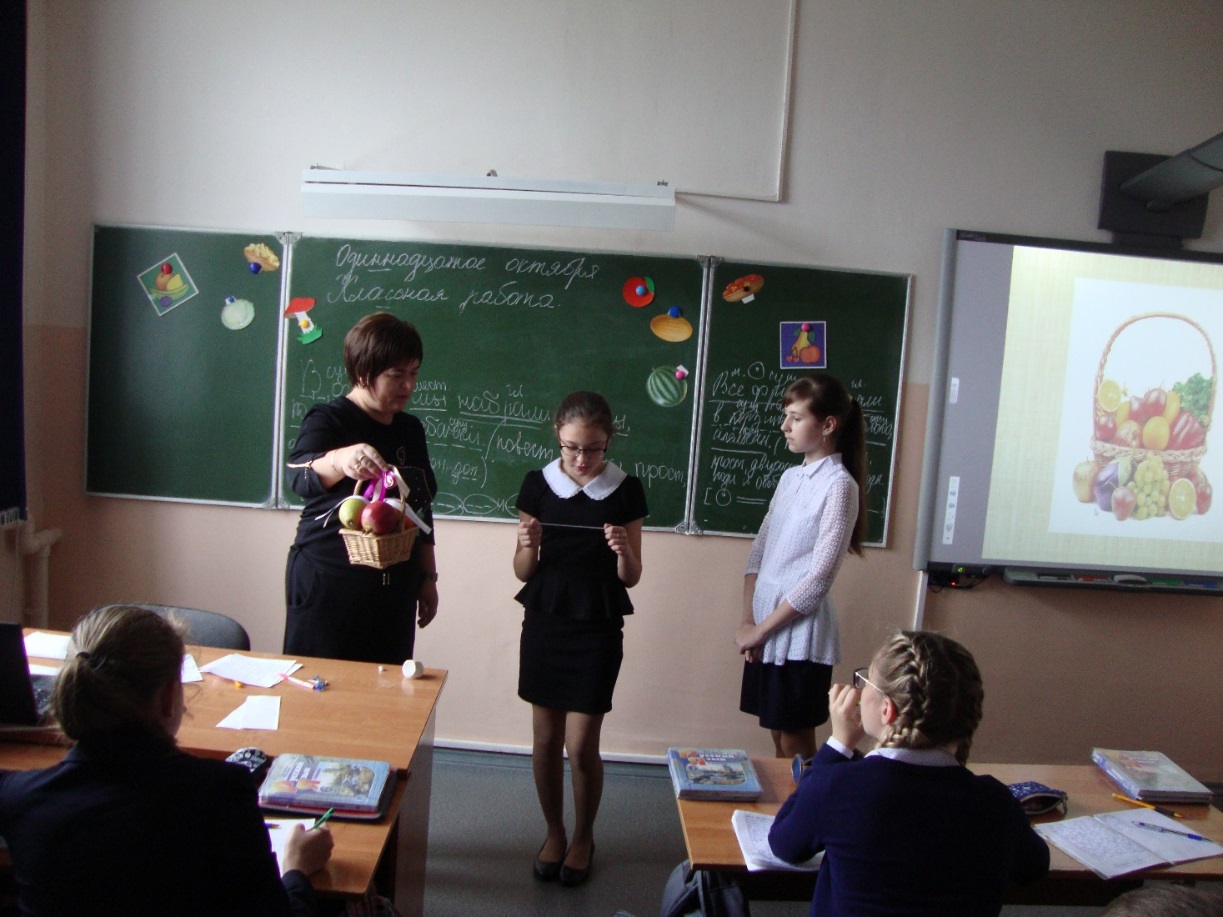 Мониторинги   В рамках входной и  итоговой  диагностики кроме основных предметов (русский язык, математика, техника чтения) обучающиеся 5-6-х классов выполняли в начале (входную) и в конце года  (итоговую)  комплексную  метапредметную работу.На конец года результаты следующие:5А классПисали работу 18 чел. из 19. 13-15 баллов – высокий уровень («5») – 0 чел. (0%)10-12 баллов – средний уровень («4») – 4 чел.  (22%)7-9 баллов – базовый уровень («3») – 9 чел. (50%)6 баллов и ниже – низкий уровень («2») – 5 чел. (23%)Большая часть обучающихся имеет низкий и базовый уровень освоения УУД, что подтверждает их низкую читательскую активность, неумение работать с текстом и т.п.5Б класс13-15 баллов – высокий уровень («5») – 3 чел. (15%)10-12 баллов – средний уровень («4») – 6 чел.  (30%)7-9 баллов – базовый уровень («3») – 8 чел. (40%)6 баллов и ниже – низкий уровень («2») – 3 чел. (15%)В 5Б классе  значительно выше уровень сформированности  УУД, что говорит о том, что они больше читают, умеют  найти нужную информацию в тексте и т.п. Также стоит отметить, что в 5Б классе значительно лучше обучающиеся справились с математическими заданиями (№6, №8).     8 учеников, что очень тревожно,  не набрали необходимого минимума баллов: это 5А – Абрамов А., Дубок А., Лавриненко А., Обоимова В., Ходыкин Р., 5Б – Жуков В., Кулешова М., Ромяга С., причем все три обучающихся 5Б класса Жуков В., Кулешова М., Ромяга С., и обучающиеся 5А класса   Дубок А., Обоимова В., Ходыкин Р., вновь не переступили минимальный порог,  как и на входной метапредметной работе в сентябре.  Хотя некоторые учащиеся, например,  Раткова А., 5Б, в сентябре показала низкий уровень сформированности УУД, а на конец года – высокий, видимо, в сентябре просто не адаптировалась к новой школе, ведь ученица она сильная.  Наибольшую трудность вызвали задания №2 (подбор синонима),  №1 (составление плана текста), №12 (развернутый ответ на вопрос по тексту). 6А классПисали работу 25 чел. из 26. 13-15 баллов – высокий уровень («5») – 1 чел. (4%)10-12 баллов – средний уровень («4») – 7 чел.   (28%)7-9 баллов – базовый уровень («3») – 12 чел.   (48%)6 баллов и ниже – низкий уровень («2») – 5 чел.  (20%)Большая часть обучающихся имеет низкий и базовый уровень освоения УУД, что подтверждает их низкую читательскую активность, неумение работать с текстом и т.п.6Б классПисали работу 22 чел. из 25. 13-15 баллов – высокий уровень («5») – 0 чел. (0%)10-12 баллов – средний уровень («4») – 11 чел.  (50%)7-9 баллов – базовый уровень («3») – 7 чел.    (32%)6 баллов и ниже – низкий уровень («2») – 4 чел.  (18%)В 6Б классе  значительно выше уровень сформированности  УУД, что говорит о том, что они больше читают, умеют  найти нужную информацию в тексте и т.п.Стоит отметить, что многие ученики 6Б класса справились с з.№1, №12, которые обозначены в спецификации как задания повышенного уровня сложности. 9 учеников, что очень тревожно,  не набрали необходимого минимума баллов: это 6А – Новиков М., Мурадян А., Солодкова Ю., Борисова Е., Соломыкина В., 6Б – Евсюков А., Двойченкова А., Рощупкин А., Панов И., причем обучающиеся  Мурадян А., Солодкова Ю., 6А, и Евсюков А., 6Б  вновь не переступили минимальный порог,  как и на входной метапредметной работе в октябре. Наибольшую трудность вызвали задания №2 (определение лексического значения слова),  №10 (выбор нескольких ответов на общие знания), №12 (развернутый ответ на вопрос по тексту). Очень многие ученики ошиблись в решении элементарной задачи №6 (определить количество месяцев по годам), в решении геометрической задачи №8 (на определение площади, периметра).По результатам была проведена большая работа: беседы с учителями-предметниками, родителями и обучающимися и т.д.Всероссийские проверочные работы В мае месяце пятиклассники писали четыре  ВПР: по русскому языку, математике, истории и биологии. Хочется сказать, что практически на всех работах ребята показали 100%-ую успеваемость (кроме русского языка) и высокое качество знаний. Внеурочная деятельность       Одно из основных отличий новых образовательных стандартов это внеурочная деятельность.   В нашей школе организована внеучебная деятельность обучающихся с учётом пожеланий родителей. Мы постарались учесть запросы детей и их родителей, при этом эффективно использовали ресурсные возможности учреждения. Учитывая специфику образовательного процесса учителя внеурочную деятельность  по следующим направлениям:
- спортивно - оздоровительное, общекультурное, общеинтеллектуальное, духовно-нравственное, социальное  и проектная деятельность. Содержание занятий, предусмотренных в рамках внеурочной деятельности, было сформировано с учётом пожеланий обучающихся и их родителей (законных представителей) и реализовывалось посредством других различных форм организации, таких как: экскурсии, кружки, секции, олимпиады, конкурсы, соревнования, викторины, познавательные игры, поисковые исследования  и т. д.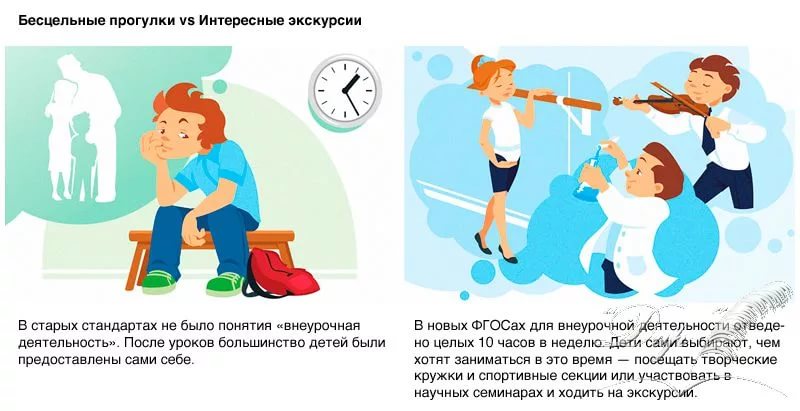 В этом учебном году  все обучающиеся 5-х классов посещали занятия по внеурочной деятельности: «Юный математик» (математика) – учитель Черкасова С.В., «Увлекательный  английский» - учитель Колыхалова И.А., «Волшебный карандаш» - учитель Денисенко Г.А.., «Быстрый, смелый, ловкий» - учитель Мякотных А.Л. В этом учебном году  все обучающиеся 6-х классов посещали занятия по внеурочной деятельности (многие посещают выбранные занятия уже второй год): «Мудрый совенок» (биология) – учитель Белоусова Е.В., «Занимательный английский» - учитель Огурцова М.Е., «ОФП» - учитель Дегтева Г.В.В период осенних, весенних и летних каникул  в рамках реализации внеурочной деятельности  дети  посещали дневной  пришкольный оздоровительный лагерь  «Улыбка».Также в рамках реализации внеурочной деятельности обучающиеся посещают учреждения дополнительного образования: школу искусств, ЦРТДЮ и др., участвуют со своими педагогами в различных творческих конкурсах и спортивных соревнованиях, выезжают на экскурсии и т.п. Разработана система коллективных творческих дел и циклы классных часов для 5-6-ых классов по основным направлениям внеурочной деятельности в соответствии с требованиями ФГОС второго поколения (Дни здоровья, экскурсии, акции «Чистый город», «Аллея памяти», «Доброе дело», выставки технического творчества («Золотая осень», «Счастливое Рождество»,  «Пасхальная»); Вахта Памяти и уроки мужества; конкурсы «Папа, мама, я – спортивная семья!», «Безопасное колесо»; военно-патриотическая игра «Зарница»; долгосрочный проект «Моя малая Родина»; предметные недели и т.п.)В перспективе нашего учреждения расширить взаимодействие и преемственность основного и дополнительного образования для эффективной качественной организации внеурочной деятельности. Материально-техническое сопровождение ФГОС ООО      На основании Положения о стимулирующих выплатах и решения Рабочей комиссии по оценке выполнения утвержденных критериев и показателей результативности и эффективности работы работников  классные руководители 5-6-х классов из стимулирующих выплат получали ежемесячную доплату за выполнение функции тьюторов: ведение Портфолио, организация кружковой деятельности, оформление соответствующей документации и пр.   Выводы и проблемы  Второй год введения ФГОС ООО  показал как свои положительные стороны, так и выявил ряд проблем: 1.     Недостаточность оснащения современными техническими средствами в каждом отдельном классе. 2.  Не все учителя-предметники  психологически перестроились на новые образовательные стандарты, по-прежнему применяют репродуктивные методы и способы обучения.  3. Отсутствие диагностических материалов для оценки освоения метапредметных действий. 4. Финансовое обеспечение реализации ФГОС ООО. В здании школы не хватает учебных кабинетов для организации внеурочной деятельности.Выводы:        идеи пути реализации федерального государственного стандарта второго поколения актуальны и востребованы современной образовательной системой;    материально-технические возможности школы (использование ИКТ технологий) позволяют организовать урочную и внеурочную деятельность эффективно;      много внимания на уроках и внеурочных занятиях уделяется проектной деятельности, т.к. многочисленные исследования, проведенные как в нашей стране, так и за рубежом, показали, что большинство современных лидеров в политике, бизнесе, искусстве, спорте — люди, обладающие проектным типом мышления;    дети стали лучше говорить, легче реагируют на вопросы учителя, вступают в диалог; умеют рассуждать, делать выводы, обосновывать своё мнение; умеют работать в паре; показывают навыки самоорганизации в группе; большая часть детей адекватно оценивает свою деятельность на уроке.   В новом 2017/2018 учебном году, учитывая положительный опыт и имеющиеся недостатки в работе по новым образовательным стандартам, перед учителями-предметниками  и классными руководителями будут стоять следующие задачи:1. Активизировать создание информационно-методической базы  ФГОС ООО.  2. Шире использовать наиболее эффективные технологии преподавания учебных предметов, разнообразных вариативных подходов к творческой деятельности обучающихся, как можно реже использовать репродуктивные методы и способы обучения. Чаще практиковать проведение уроков с использованием ЭОР.3. Усилить работу с одаренными детьми через индивидуализацию и дифференциацию обучения, повышение качества проектно-исследовательской деятельности, вовлечение учащихся во внеурочную деятельность.4. Работа по ведению портфолио как форме оценивания обучающихся должна совершенствоваться и развиваться в сотрудничестве с родителями. 5. Совершенствовать технологии оценивания универсальных учебных действий, технологии подготовки к ГИА.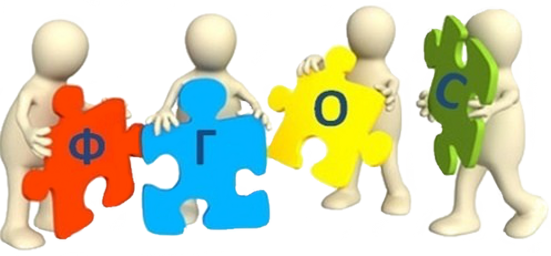 